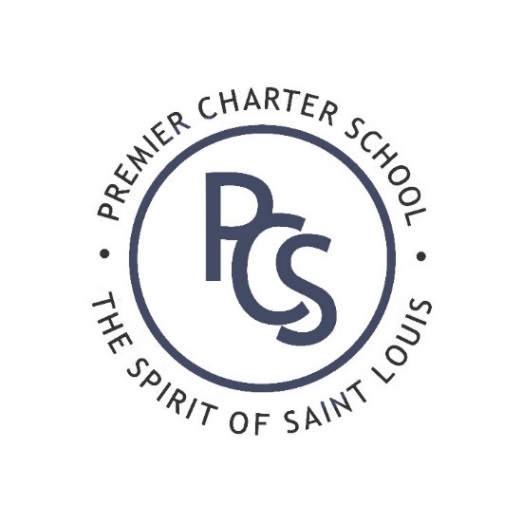 Premier Charter SchoolPre-K Tuition Calculation Instructions2018-2019 School YearCalculating Your Pre-K Tuition Rate:Tuition at Premier Charter School Pre-K is calculated using several factors.  We use a completed free/reduced meal form (attached) with self-reported income information and your family’s 2018 tax return in order to see what tuition cost category you will fit into.  Premier Charter School Pre-K families will either qualify for free tuition, discounted tuition ($3,750.00), or full price tuition ($7,500.00).  Your application and consideration for Pre-K will not be considered completed without the necessary documents on file.  You may also choose to not provide documentation of income and opt to pay the full price tuition rate.  This can be indicated by filling out and signing the waiver below.Discounted/Full Price Tuition:If you are notified that you qualify for discounted or full price tuition you will need to provide a deposit by June 1st, 2018 in order to secure your spot.  Both discounted and full price tuition will have a non-refundable deposit of $500.00.  The balance of tuition will be spread out equally over ten months with due dates starting on August 1st and ending May 1st.  Discounted tuition will be $325.00 due at the beginning of each month and full price tuition will be $700.00 each month.  Failure in prompt payment could result in your balance being referred to collections.  Confidentiality:Information gathered during this process will be kept and reviewed exclusively by the CFO of Premier Charter School.  If you have any questions about this process please contact Janice Denigan at (314) 645-9600 or jdenigan@premiercharterschool.orgWaiver – Only for families who are opting not to provide a completed free/reduced meal application and 2018 tax returns.I understand by signing below I am agreeing to pay the full tuition rate of $7,500.00 for Premier Charter School Pre-K for the 2018 – 2019 school year._______________________________________    ______________________________  _____________Signature					   Print Name			             Date_______________________________________Student’s Name